ЗАДАНИЯ ПО ФИНАНСОВОЙ ГРАМОТНОСТИДля выполнения этого блока заданий вам нужно изучить информацию «Счёт» и ответить на вопросы о том, что вы прочитали.СЧЁТ                  Анжела получила по почте следующий счёт.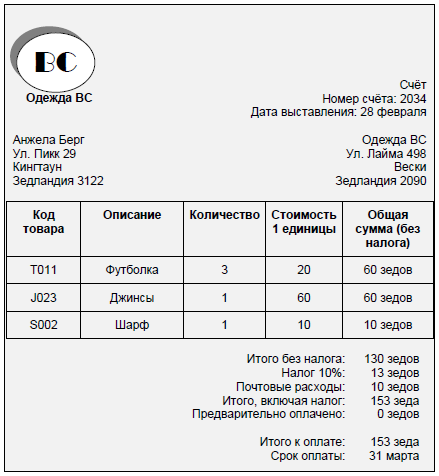 Анжела заметила, что компания «Одежда BC» сделала ошибку в счёте.Анжела заказала и получила две футболки, не три.Оплата за почтовые расходы неизменна.Какой будет итоговая сумма в новом счёте? Введите правильный ответ в специальное поле в виде целого числа без единиц измерения.Задание 1Для выполнения этого блока заданий вам нужно изучить информацию «Тарифный план» и ответить на вопросы о том, что вы прочитали.ТАРИФНЫЙ ПЛАНБен живет в Зедландии. У него есть мобильный телефон. В Зедландии есть два различных тарифных плана для мобильных телефонов.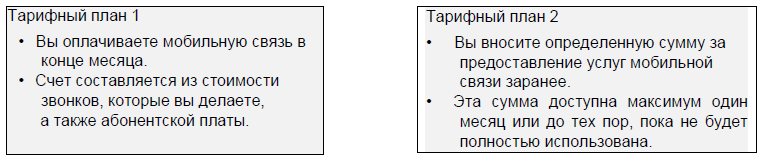 Изменение ситуации Бен выбрал Тарифный план 1. Теперь он должен выбрать компанию – поставщика услуг телефонной связи. В таблице ниже приведены сведения о четырех различных компаниях, предоставляющих услуги телефонной связи (доступен Тарифный план 1). Все расходы указаны в зедах.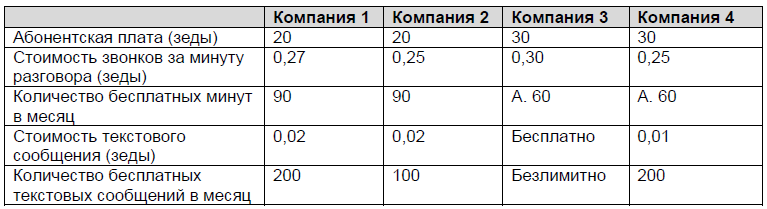 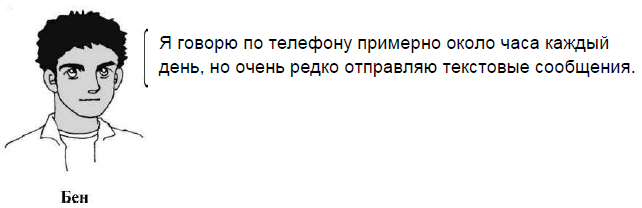 Какая компания предлагает Бену наиболее выгодные условия?ОтветВыберите один вариант ответа:Компания 1Компания 2Компания 3Компания 4Задание 1Для выполнения этого блока заданий вам нужно изучить информацию «Музыкальный центр» и ответить на вопросы о том, что вы прочитали.МУЗЫКАЛЬНЫЙ ЦЕНТРКелли берет в банке кредит на 2000 зедов, чтобы купить музыкальный центр. Она может погасить кредит в течение двух или трех лет. Годовая процентная ставка по кредиту в обоих случаях одинакова. В таблице приведены условия погашения кредитов на 2000 зедов в течение двух лет.Как будут отличаться условия погашения кредита на 2000 зедов в течение трех лет от условий погашения этого же кредита в течение двух лет? Выберите «Верно» или «Неверно» для каждого утверждения.Ежемесячные выплаты будут больше в случае выплаты кредита в течение трех лет. Общая сумма уплаченных процентов будет больше в случае выплаты кредита в течение трех лет. Для выполнения этого блока заданий вам нужно изучить информацию «Выписка из платёжной ведомости на выдачу зарплаты» и ответить на вопросы о том, что вы прочитали.ВЫПИСКА ИЗ ПЛАТЁЖНОЙ ВЕДОМОСТИ НА ВЫДАЧУ ЗАРПЛАТЫКаждый месяц работодатель Ирины переводит ей зарплату на банковский счет. Это выписка о зарплате Ирины за июль.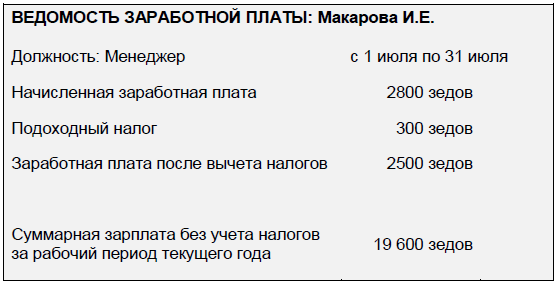 
Какую сумму работодатель переведет на банковский счет Ирины 31 июля?ОтветВыберите один вариант ответа:300 зедов2500 зедов2800 зедов19 600 зедовСрок погашенияЕжемесячная выплата (зеды)Общая сумма выплат (зеды)Общая сумма уплаченных процентов (зеды)Два года91,672200,08200,08